Inscription stage allegro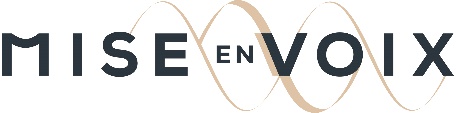 Le stage est dispensé sur le lieu de répétitions ordinaires du chœur.AssociationNom	:	     Nom & prénom du président	:	     Nom & prénom du trésorier	:	     Adresse	:	     Téléphone	:	     Email 	: 	     Chef de chœurNom	:	     Prénom	: 	     Téléphone	:	     Email 	: 	     Le ChœurNom	:	     Nbr de choristes	: 	     Œuvres à travailler	: 	     
Merci de joindre à ce formulaire un pdf des partitions que vous souhaitez travailler durant le stage.Signature du responsable	:	